ENGLISH EXAM – FIRST GRADEUNIT 6 (CHARTS OF HUMAN BODY SYSTEM)STUDENT’S NAME: _______________________________________ GROUP: _______ TEACHER’S NAME: _____________________________ DATE: ___________________MARK YOUR ANSWERS HEREINSTRUCTIONS: CHOOSE THE CORRECT ANSWER.PART 2Match the human body system with the images.Digestive systemRespiratory systemNervous systemCirculatory systemX1, Y2, Z3X2, Y1, Z4X1, Y4, Z2X2, Y1, Z3The STOMACH is part of the…Respiratory systemDigestive systemCirculatory systemSkeletal systemThe LUNG is part of the…Respiratory systemDigestive systemCirculatory systemSkeletal systemWhat is this human body part? 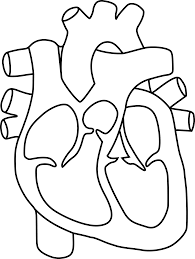 Kidney.Skull.Heart.Lung.What is this human body part? Liver.Kidney.Brain.Tongue.What is the function of the digestive system?Takes nutrients from the food.Transport oxygen to the red blood cells.Sends signals from the brain to the rest of the body.Transport blood to all cells in your body.What is the function of the respiratory system?Takes nutrients from the food.Transport oxygen to the red blood cells.Sends signals from the brain to the rest of the body.Transport blood to all cells in your body.What are the parts of the following body system? Look at the image.Heart, vein and arteries.Mouth, liver and large intestine.Lungs, pharynx and larynx.Bones and cartilages.What is the function of the respiratory system?Takes nutrients from the food.Transport oxygen to the red blood cells.Sends signals from the brain to the rest of the body.Transport blood to all cells in your body.Complete the statements.The liver __________ proteins for blood plasma.The teeth __________ the food.The brain __________ the body.The ribs __________ the lungs.process – chews – control - protectprocesses – chew – controls – protectsprocesses – chew – controls - protectprocess – chews – control - protectsComplete the questions._______ are the main parts of the digestive system?_______ the liver filters toxins from the blood?_______ is the heart located in the human body? Where – Do - HowWhat – Does - WhereDo – Where - DoesDoes – What – WhereComplete the comparison.“The liver is _______ than the kidney”heavyheavierthe heaviestmore heavySCORE:123456789101112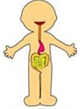 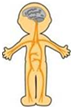 XYZ